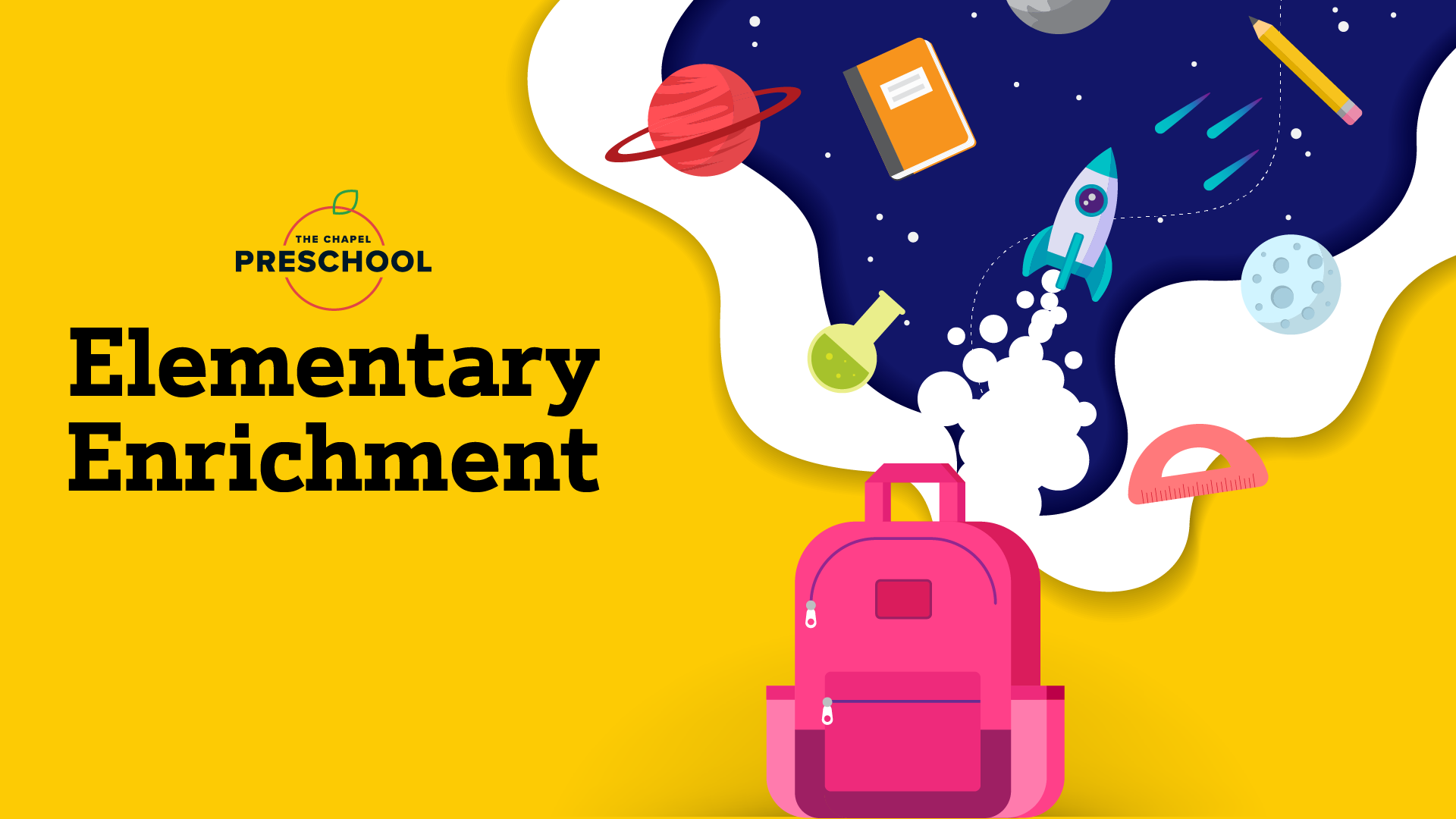 Elementary Enrichment2020-2021 CalendarNov. 2			First Day of Enrichment!Nov. 6			School Closed (NJ Teacher Convention)Nov. 25 – 27		School Closed (Thanksgiving Break)Dec. 23 – Jan. 1		School Closed (Christmas Break)Jan. 18			School Closed (Martin Luther King Day)Feb. 15 – 19		School Closed (Winter Break)Apr. 2 – 9			School Closed (Good Friday/Spring Break)May 31			School Closed (Memorial Day)June 11			Last Day of Enrichment 